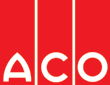 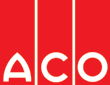 User Guide for Autodesk Revit filesACO KerbDrain PackagesAll ACO KerbDrain are incorporated in a single Revit template along with all accessories. This template includes the following families:KerbDrain-305 along with accessoriesKerbDrain-480 along with accessories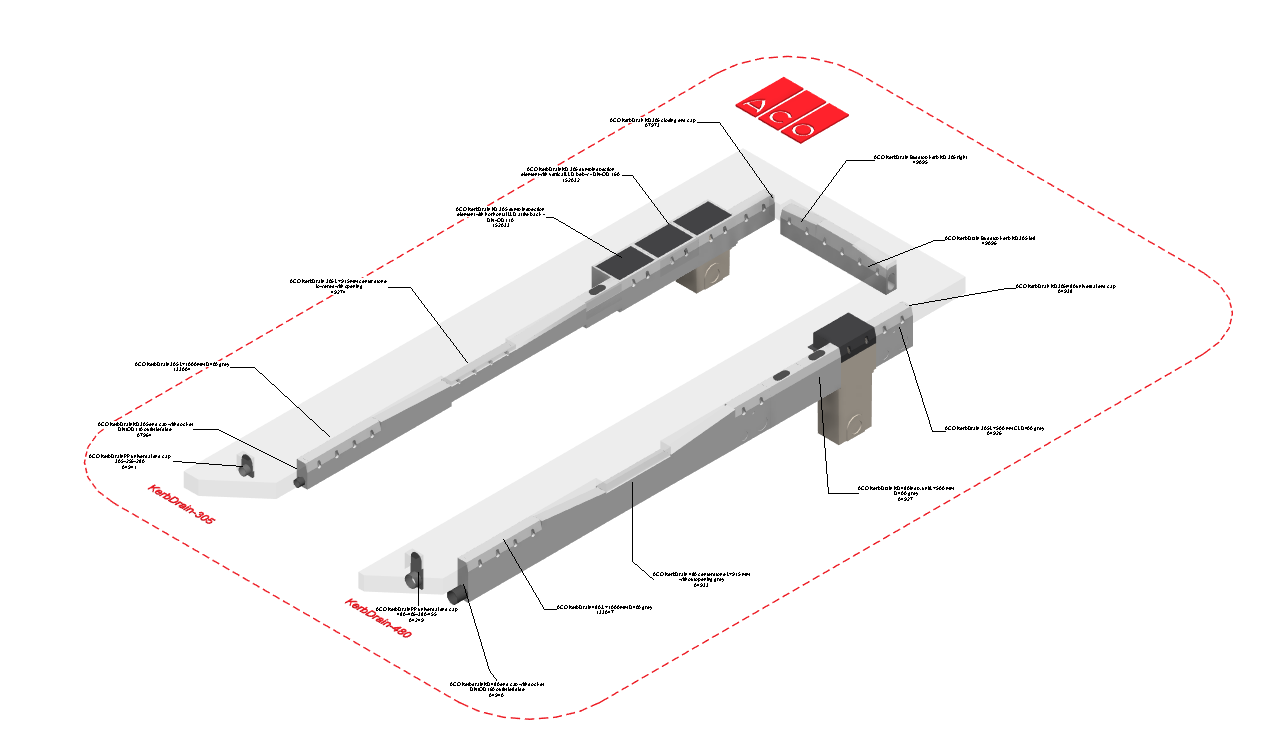 Loading ACO KerbDrain into the project:Download the ACO KerbDrain project file and save it to a suitable location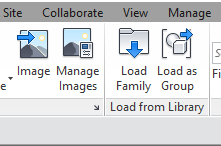 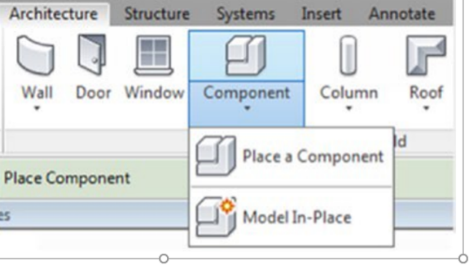 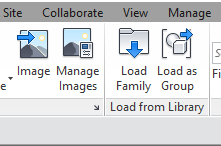 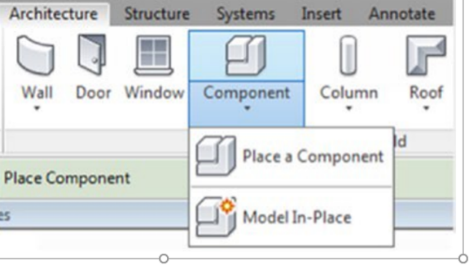 Select any one of the family from ACO KerbDrain, 	load to your projectNavigate to the “Insert” icon on the Revit ribbon and click “Load Family”The file can now be placed into your project. Navigate to the “Architecture/Component” icons on the Revit ribbon and click “Place a Component”Placing of familiesClick on the model – At properties tool bar, it will display family name and types.Every family consists of different types, the user has to select the appropriate family type from the “Properties” drop down menu.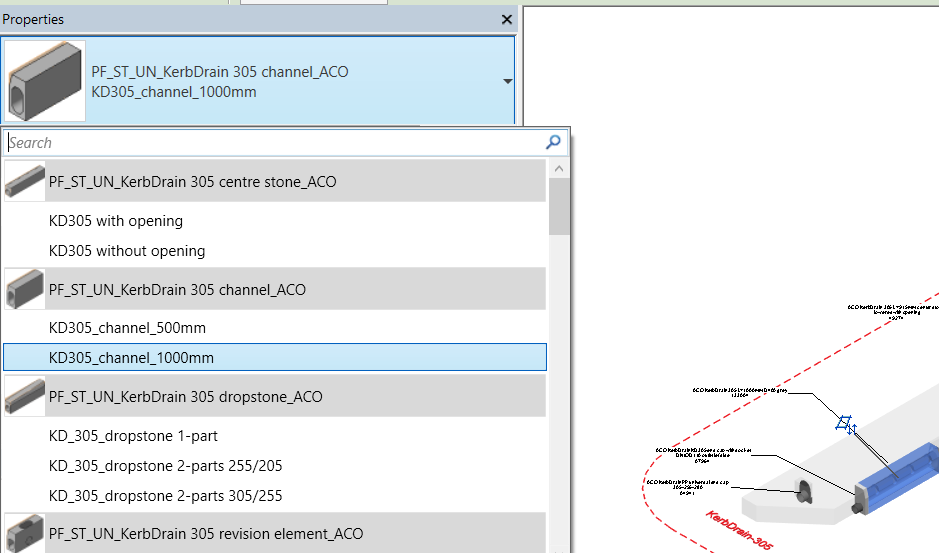 Selection of Accessories:Click on the model – At properties tool bar, it will display accessories list, the user can select by click the list as shown belowAlso we can select left and right position for Drop stone from the dropdown menu.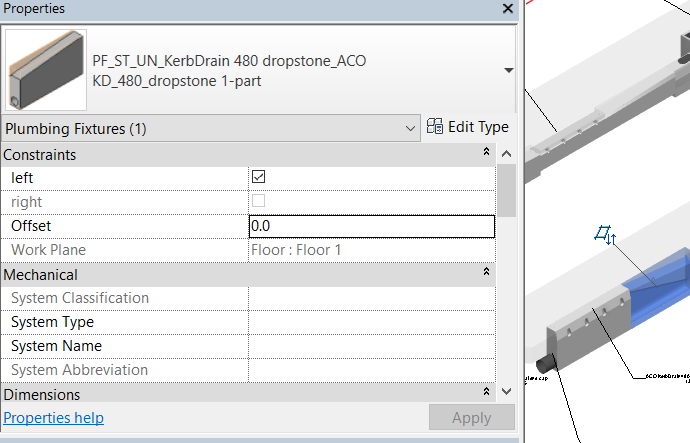 Material Library:The ACO KerbDrain files contain materials that are already pre-loaded into the components. When loading the ACO KerbDrain files into your project the pre-loaded materials will automatically transfer through.Schedules and quantities: The information such as article number, GTIN data, weight, installation guidelines within the parameters is stored as “shared Parameters” so can easily be appeared when creating a schedule and quantities in the project environment.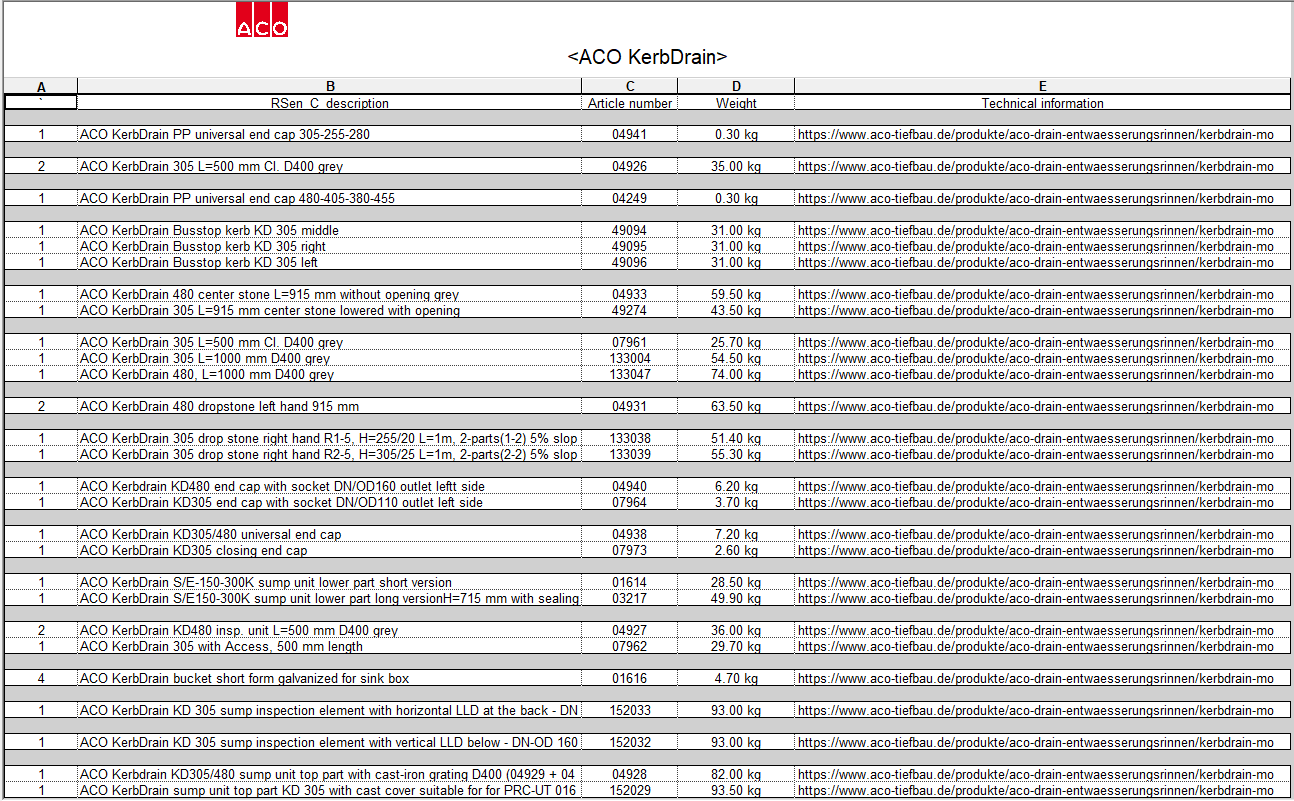 